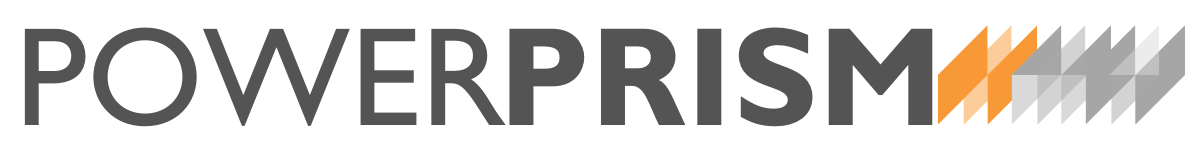 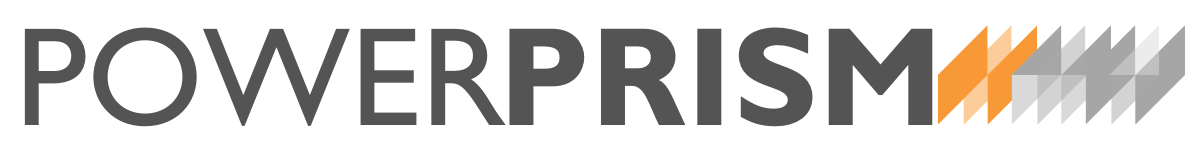 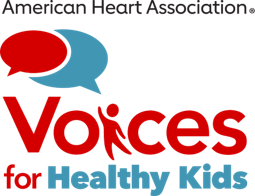 Consejos para comparecer en audiencias públicasLas audiencias legislativas estatales y locales y las asambleas municipales son una oportunidad para hablar directamente con aquellos responsables de tomar decisiones relacionadas con su problema y con el impacto que tiene en su comunidad.  Es útil investigar con antelación para averiguar quién forma parte del comité y a qué distrito o área representa. Lo ideal es que alguno de los defensores que comparezca a favor de su legislación viva en el distrito de algún miembro del comité.  ● Antes de la audiencia/reunión, asegúrese de revisar el horario/agenda para ver si hay cambios de última hora y aplazamientos.  ●  Es posible que en la audiencia/reunión le pidan que se registre como orador.●  Los foros públicos pueden comenzar con una explicación de las reglas, el orden de los oradores, etc. ● En muchos casos, el moderador/presidente del comité llama a los oradores de una lista.  En otros casos, puede que tenga que ofrecerse como voluntario para hablar acercándose al micrófono.● Cuando se levante para hablar, tómese un momento para ordenar sus ideas ante el micrófono; no se sienta apurado, este es su momento.  Respire.  Cuando esté preparado, preséntese.● Para presentarse, proporcione su nombre completo, su lugar de residencia y su relación personal o profesional específica con el tema que abordará la legislación. Explique por qué le importa.Asegúrese de hacer referencia al número de proyecto de ley correcto y al patrocinador principal. ● Si está nervioso, ¡dígalo!  Esto lo humaniza y ayuda a romper el hielo.● No se complique en presentar todos los hechos en su testimonio oral.  Será mucho más persuasivo y memorable si sus palabras pintan una imagen del "problema" que pretende solucionar a través de SUS ojos y SU experiencia.  ¡Las estadísticas no se comparan con las historias personales!● Sea breve. Exponga su punto de vista de forma rápida y clara.  Una buena pauta son 3 minutos por persona.● Normalmente puede presentar un testimonio escrito para respaldar su declaración oral.  Utilice su testimonio escrito para incluir TODOS los detalles y datos que desee presentar.  ¡NO lo lea ante el comité!● ¡Hágalo personal! Muestre cómo el asunto le afecta a usted, a su familia y a sus amigos.  Es más fácil entenderlo así que con hechos y cifras.  ● ¡Manténgalo como tema local! Proporcione ejemplos concretos siempre que pueda.● Mantenga contacto visual y no tenga miedo de utilizar un poco de humor apropiado si lo hace sentir más cómodo.  ● Recuérdele a quienes toman decisiones por qué se preocupa por el tema y que usted está contando con su ayuda.● Ofrézcase como recurso local en caso de que en un futuro tengan preguntas sobre los puntos cubiertos.● Dado que está compareciendo sobre un tema que le importa, considere la posibilidad de tomar fotografías para capturar el momento para un comunicado de prensa local o para el sitio web, las redes sociales, la recaudación de fondos o el boletín de su organización.Comparecer en una audiencia virtual Las audiencias legislativas estatales y locales y las asambleas municipales pueden realizarse en una plataforma virtual en línea.  Su testimonio sigue siendo crucial y aun así puede hablar directamente con los responsables de la toma de decisiones.  Además de seguir las directrices mencionadas anteriormente, a continuación le ofrecemos algunos consejos útiles para comparecer en una plataforma virtual:● Evite cualquier fondo que pueda distraer.  ● No tenga a familiares, colegas de trabajo o mascotas en la pantalla con usted.● Pruebe la iluminación y el audio antes de comparecer.  Es mejor estar en Wi-Fi, si es posible, para tener una buena calidad de sonido y video.  ● Tenga sus notas cerca de la cámara para que pueda mantener la cara y los ojos hacia el frente tanto como sea posible.● Mire directamente a la cámara de la computadora.  Mantenga el micrófono apagado hasta que esté listo para hablar.● Para obtener la mejor calidad de sonido, siéntese a menos de 60 cm de la computadora.Plantilla de guion para comparecerHola, mi nombre es _______________________________.Vivo en __________________________.Haga contacto visual con los miembros del comité y sonría ¡no muerden! Estoy aquí hoy a nombre de (ORGANIZACIÓN PARA LA QUE TRABAJA O ES VOLUNTARIO/A). (ORGANIZACIÓN) está comprometida con (explique la misión de la organización).Estoy aquí para hablar a favor de (número de proyecto de ley).¡Respire, sonría y tómese su tiempo!Esta legislación es importante para mí porque (explique EN SUS PROPIAS PALABRAS EL PROBLEMA QUE EL PROYECTO DE LEY BUSCA RESOLVER Y POR QUÉ ES IMPORTANTE PARA USTED Y PARA SU ORGANIZACIÓN).○ No utilice aquí demasiadas estadísticas. Puede enviar una carta al comité con todos los datos y hechos que desea que conozcan, pero su testimonio oral debe ser PERSONAL.  En lo que respecta a esta legislación, ¿cuál es su experiencia?  ¿De qué ha sido testigo?   ○ Dígales por qué le preocupa a USTED y por qué busca su ayuda.○ Su objetivo debe ser ayudar a quienes toman las decisiones a entender el problema como si estuvieran en SU lugar, en SU comunidad.○ Explique el panorama del problema en su comunidad:  Lo que ve.  Lo que escucha. Lo que sabe que es cierto.○ Respire. Mantenga el contacto visual con los miembros del comité.Es por estas razones que estoy aquí hoy para pedirles que apoyen (número de proyecto de ley).Muchas gracias por su tiempo y atención.  Con gusto responderé cualquier pregunta que tengan.Sonría y recoja sus materiales de la mesa. ¡No se apresure! 